NASZA PLANETA NA WIOSNĘ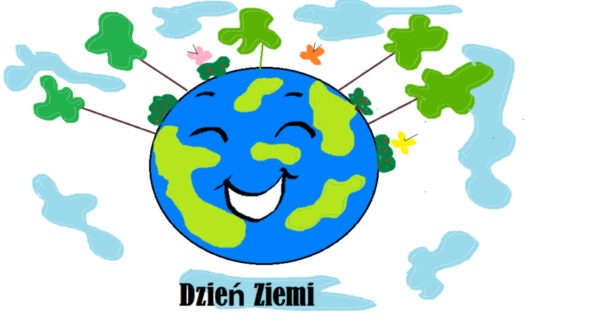 1) Koniecznie obejrzyj ten filmik. On pięknie tłumaczy:- co dzieje się na naszej planecie-dlaczego jest ona zagrożona-jak Ty możesz pomócOto link https://www.youtube.com/watch?v=TIfqIuESi8gObejrzyj i porozmawiaj o tych ważnych sprawach z rodzicami.Napisz jak segregujemy śmieci. Co wkładamy do worka:1.niebieskiego…………………………………………………………………………………………………………2. żółtego………………………………………………………………………………………………………………..3. brązowego……………………………………………………………………………………………………………4. zielonego……………………………………………………………………………………………………………..5.czarnego………………………………………………………………………………………………………………2) Jeżeli lubisz puzzle…Zapraszam Cię na stronę, na której możesz układać puzzle sam i z całą rodziną. https://puzzlefactory.pl/pl/puzzle/graj/kwiaty/226737-dzie%C5%84-ziemi3) GRA DLA CIEBIEZagraj sam lub z rodzicami. 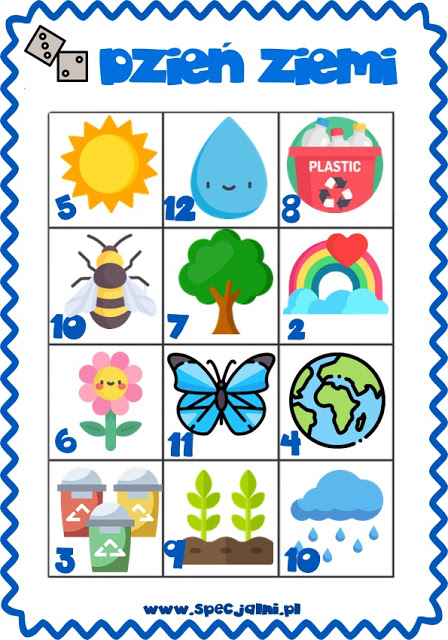 

1. Rzuć dwiema kostkami, dodaj liczbę oczek i wylosuj rysunek. Ułóż z nim zdanie, związane  z  ochroną środowiska.

2. Wylosuj 5 rysunków, nazwij je i ułóż w kolejności alfabetycznej.

3. Rzuć dwoma kostkami, dodaj liczbę oczek i wylosuj rysunek. Następnie zapisz jego nazwę, policz liczbę liter i liczbę głosek.

4. Wylosuj rysunek i ułóż z nim hasło propagujące dbanie o środowisko naturalne.

